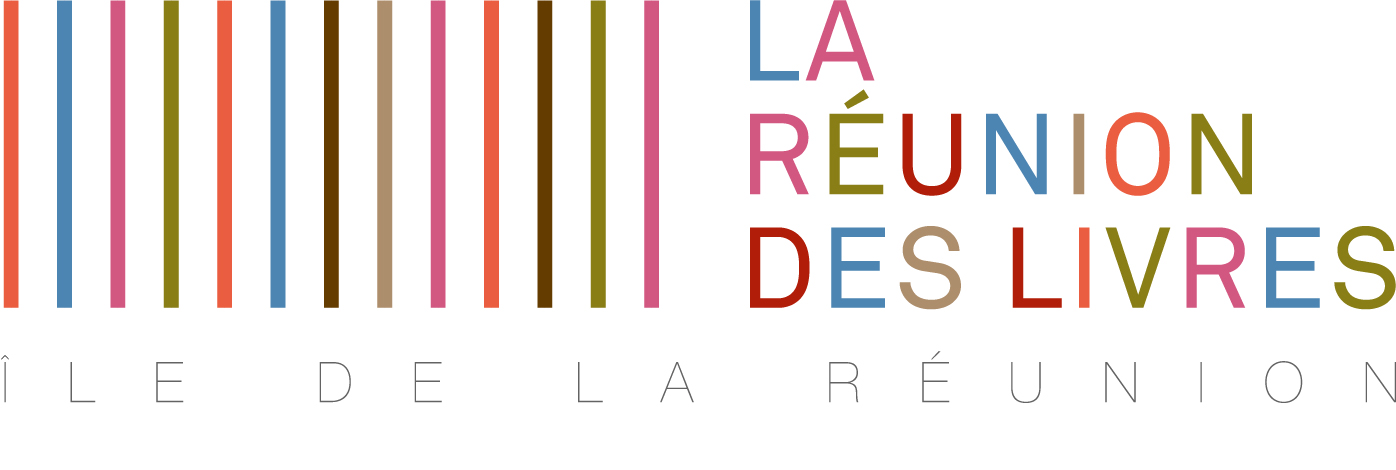 POUVOIR ASSEMBLEE GENERALE 2022 LA REUNION DES LIVRESJe soussigné(e) ...................................................donne pouvoir à .................................................. pour me représenter et prendre part aux votes en mon nom lors de l'Assemblée Générale de Clôture de l’exercice 2021 de l'association « La Réunion des Livres » du Samedi 19 novembre 2022.Date et signaturePossibilité de l’envoyer par mail à contact3.lrdl@gmail.com